OPIS DO PROJEKTU TECHNICZNEGOInformacje ogólnePrzedmiot opracowaniaPrzedmiotem niniejszego opracowania jest projekt pn. „Rozbudowa placu zabaw w miejscowości Jatutów” na działce nr ewid. 75 oraz 76,  woj. lubelskie; jednostka ewidencyjna: 062014_2 Zamość; Obręb: 0008 Jatutów. Własność Gmina Zamość ul. Peowiaków 92; 22-400 Zamość.Zakres opracowaniaZakres opracowania obejmuje powiększenie istniejącego placu zabaw poprzez przestawienie istniejących i dołożenie nowych przęseł ogrodzenia, a także zaprojektowanie dodatkowego wielofunkcyjnego urządzenia zabawowego wraz z nawierzchnią bezpieczną z piasku. OPIS STANU PROJEKTOWANEGOProjekt zakłada powiększenie obszaru placu zabaw. Obecnie wymiary placu wynoszą 15,5x15,5m, docelowo plac powiększy się o 41m2. W celu powiększenia placu, zostanie on wydłużony w kierunku południowo zachodnim na szerokości ok 10 m. W tym celu zostaną wtórnie wykorzystane istniejące przęseł i słupki oraz zostaną dostawione nowe brakujące elementy ogrodzenia. Aby zmieścić wielofunkcyjny zestaw zabawowy, niektóre elementy istniejącego placu zabaw zostaną przeniesione w inne miejsce. Takimi elementami są:piaskownicadomekdrążek potrójnybujakławkakosz na śmieciIstniejąca karuzela krzesełkowa zostanie zdemontowana.Na uzyskanej przestrzeni projektuje się wielofunkcyjne urządzenie zabawowe  oraz karuzelę na platformie. Projekt uwzględnia wykonanie nawierzchni bezpiecznej z piasku płukanego pod zestawem zabawowym oraz pod drążkiem zgodnie z wyznaczonymi strefami bezpieczeństwa oraz uzupełnienie piasku pod zjeżdżalnią oraz huśtawką.Projekt zakłada wykonanie dojścia do placu zabaw poprzez wykonanie chodnika wraz ze schodami  oraz pochylnią dla wózków. Przy chodniku planuje się ustawienie stojaka rowerowego.OPRACOWANIE OBEJMUJE: Demontaż wybranych urządzeńPrzebudowa ogrodzenia placu zabawWykonanie dojścia z kostki betonowejPonowny montaż urządzeń Montaż urządzeń nowoprojektowanychWykonanie nawierzchni bezpiecznej z piasku płukanegoUzupełnienie piaskuZagospodarowanie terenu działki przedstawione zostało na mapie sytuacyjno-wysokościowej w  skali 1:500. PLAC ZABAW  – szczegółowy opis nowych urządzeńIstniejące urządzenia placu zabaw – zmiana lokalizacjiNa projekcie zaznaczono elementy przeznaczone do wtórnego wykorzystania w nowym miejscu. Miejsce docelowe zostało oznaczone na planie.Elementy do przeniesienia:Piaskownica DomekDrążekBujakŁawkaKosz na śmieciNa planie została także zaznaczona karuzela przeznaczona do usunięcia.Nowoprojektowane wielofunkcyjne urządzenie zabawoweProjektuje się wysokiej jakości i bezpieczne urządzenie placu zabaw wykonane zgodnie z najwyższymi standardami jakości. 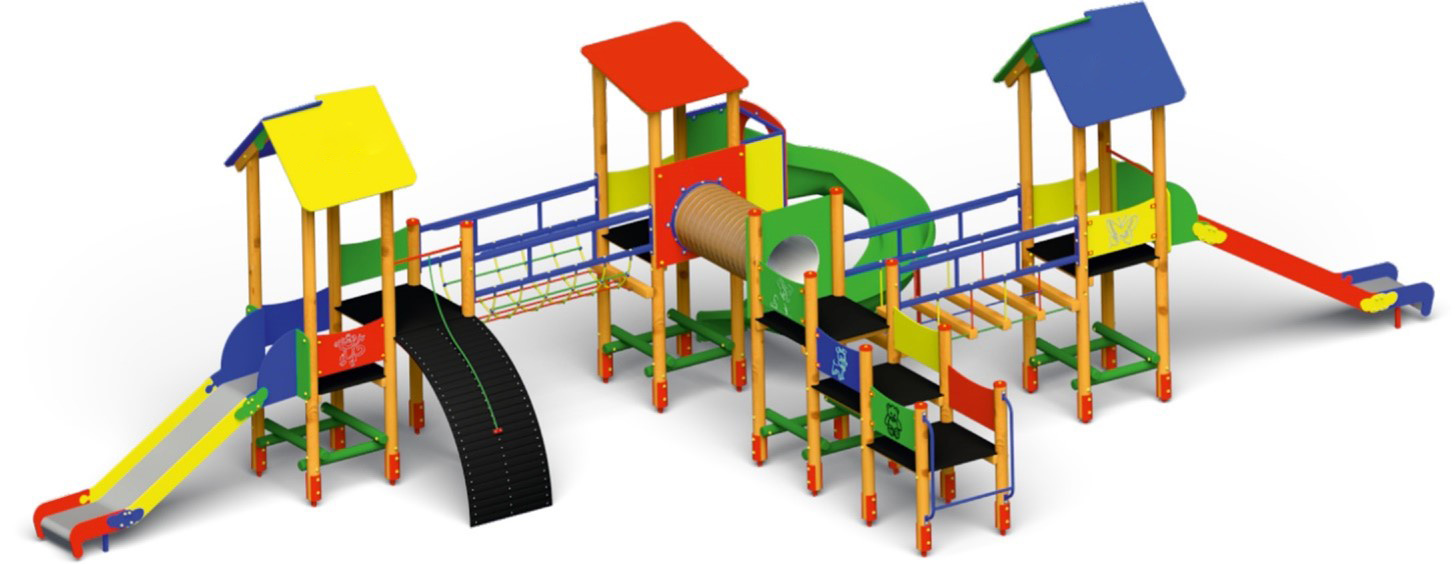 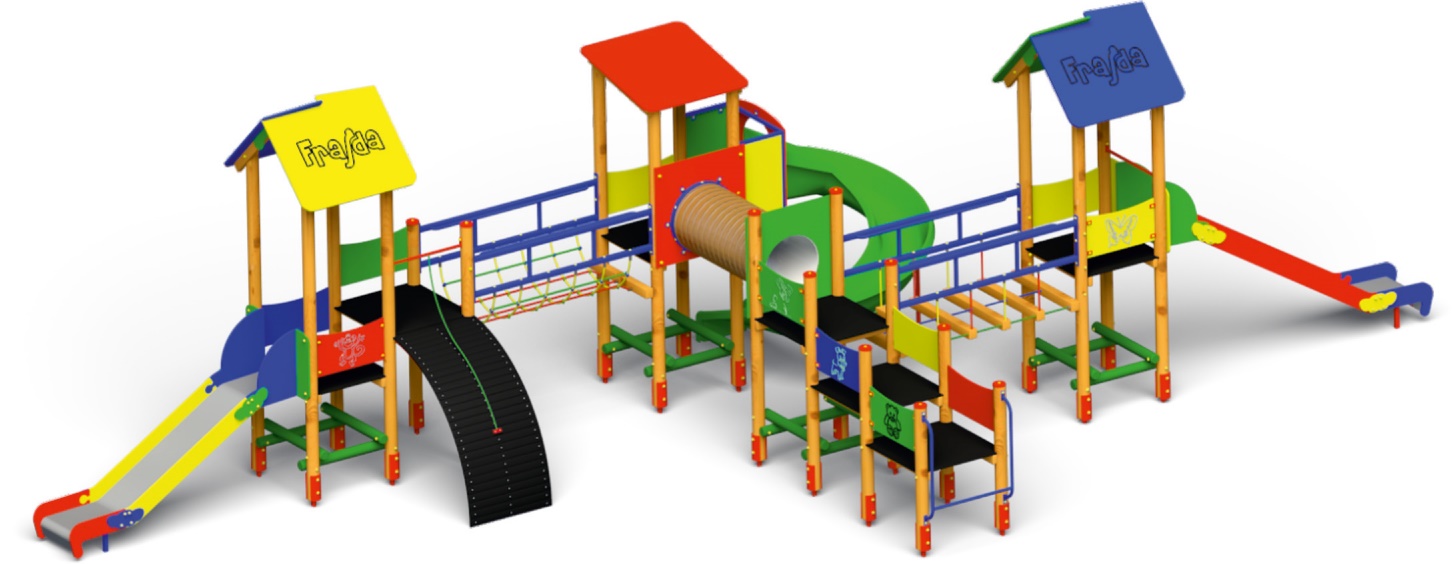 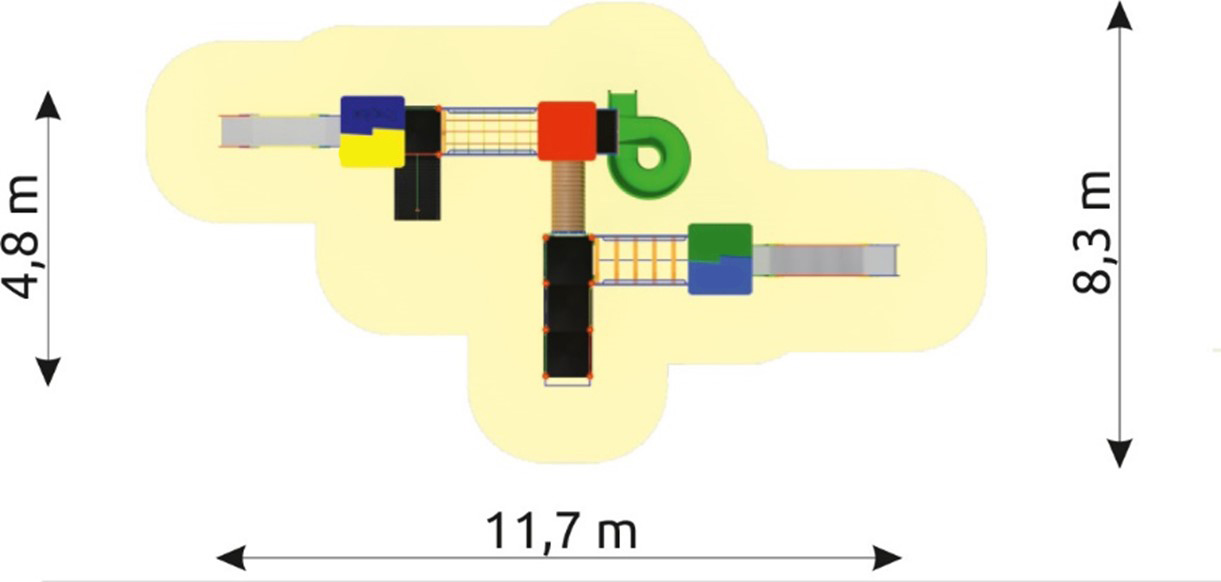 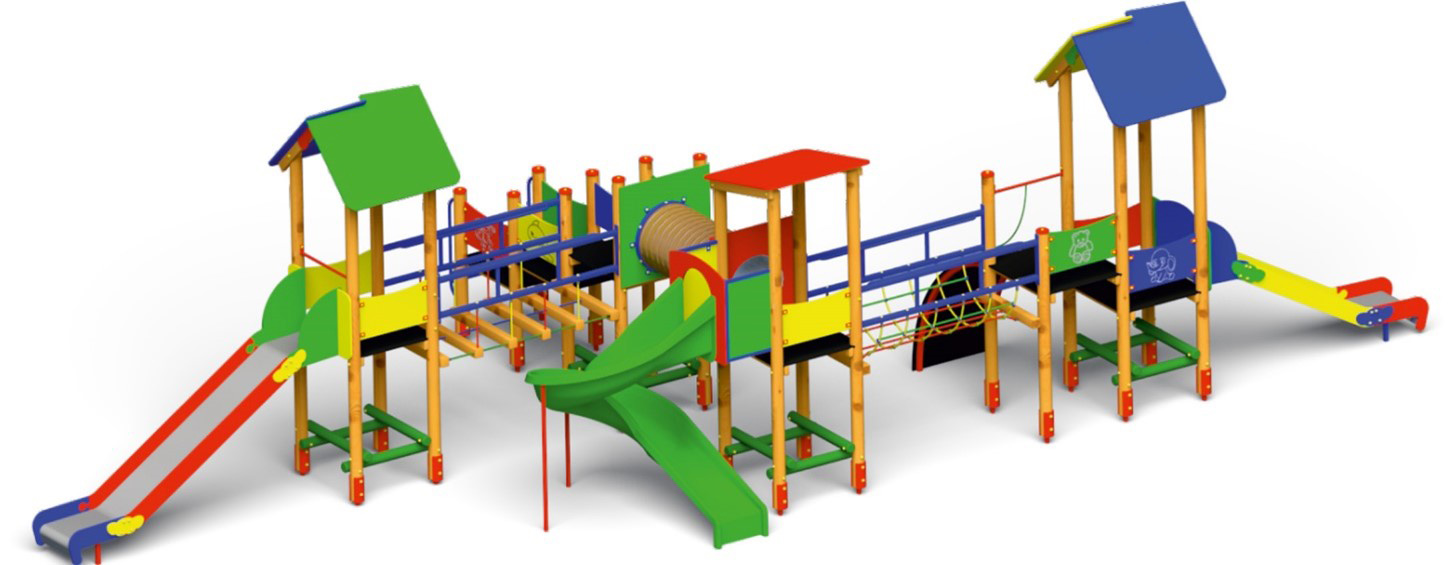 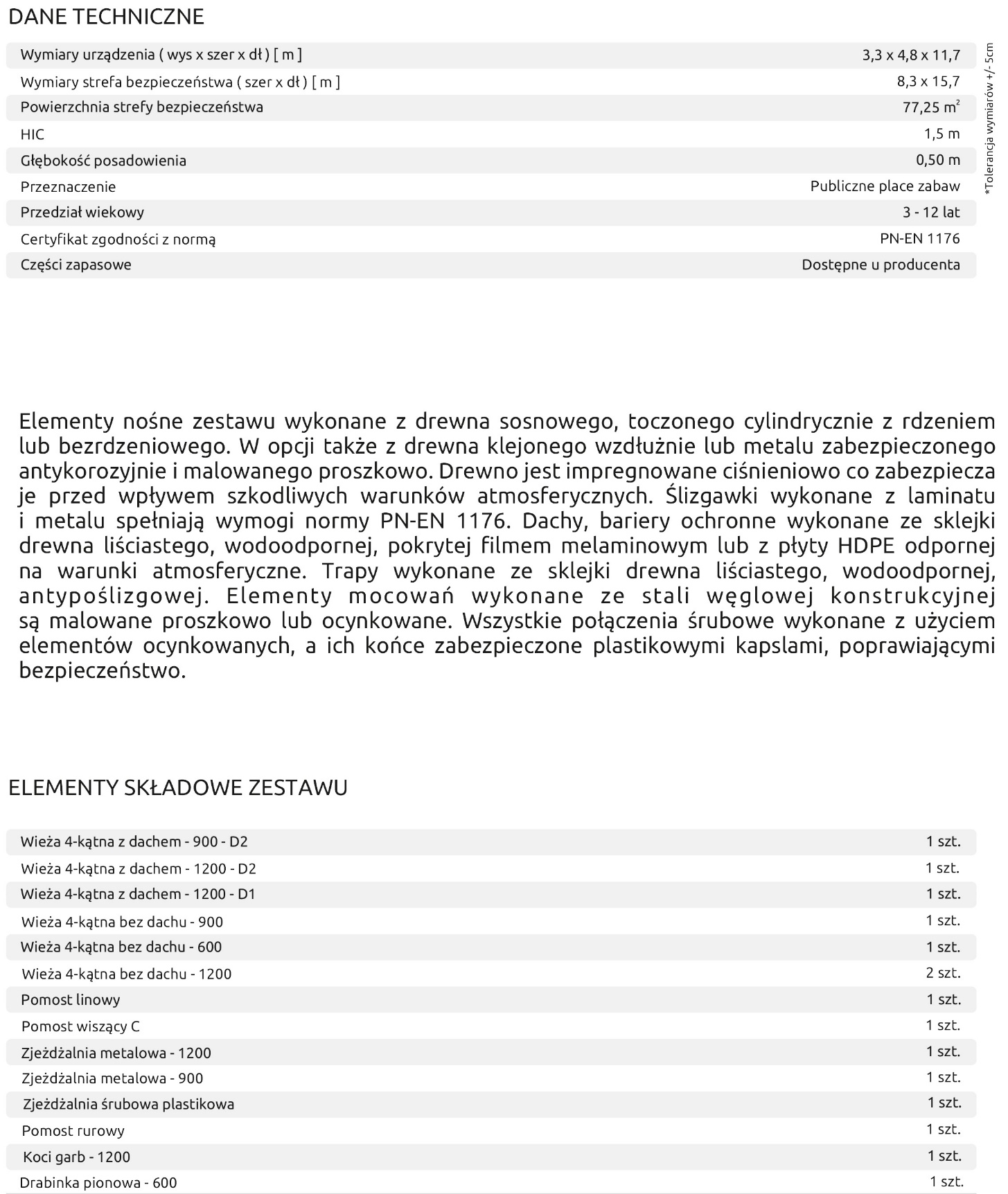 MONTAŻ:Przy montażu urządzenia, należy bezwzględnie stosować się do zaleceń producenta Słupy konstrukcji montowane do podłoża za pomocą kotew zabetonowanych w stopach fundamentowych. Drewniane słupy konstrukcji nie mogą mieć bezpośredniego kontaktu z podłożem.Fundamenty osadzone poniżej poziomu podłoża, nie dopuszcza się wystawania fundamentu powyżej poziomu gruntu.URZĄDZENIE winno posiadać certyfikat CE oraz zgodności z normą PN-EN 1176:2009, PN-EN 1176:2017.Nowoprojektowana karuzela tarczowa z siedzeniami z blachą ryflowanąURZĄDZENIE winno posiadać certyfikat CE oraz zgodności z normą PN-EN 1176:2009, PN-EN 1176:2017.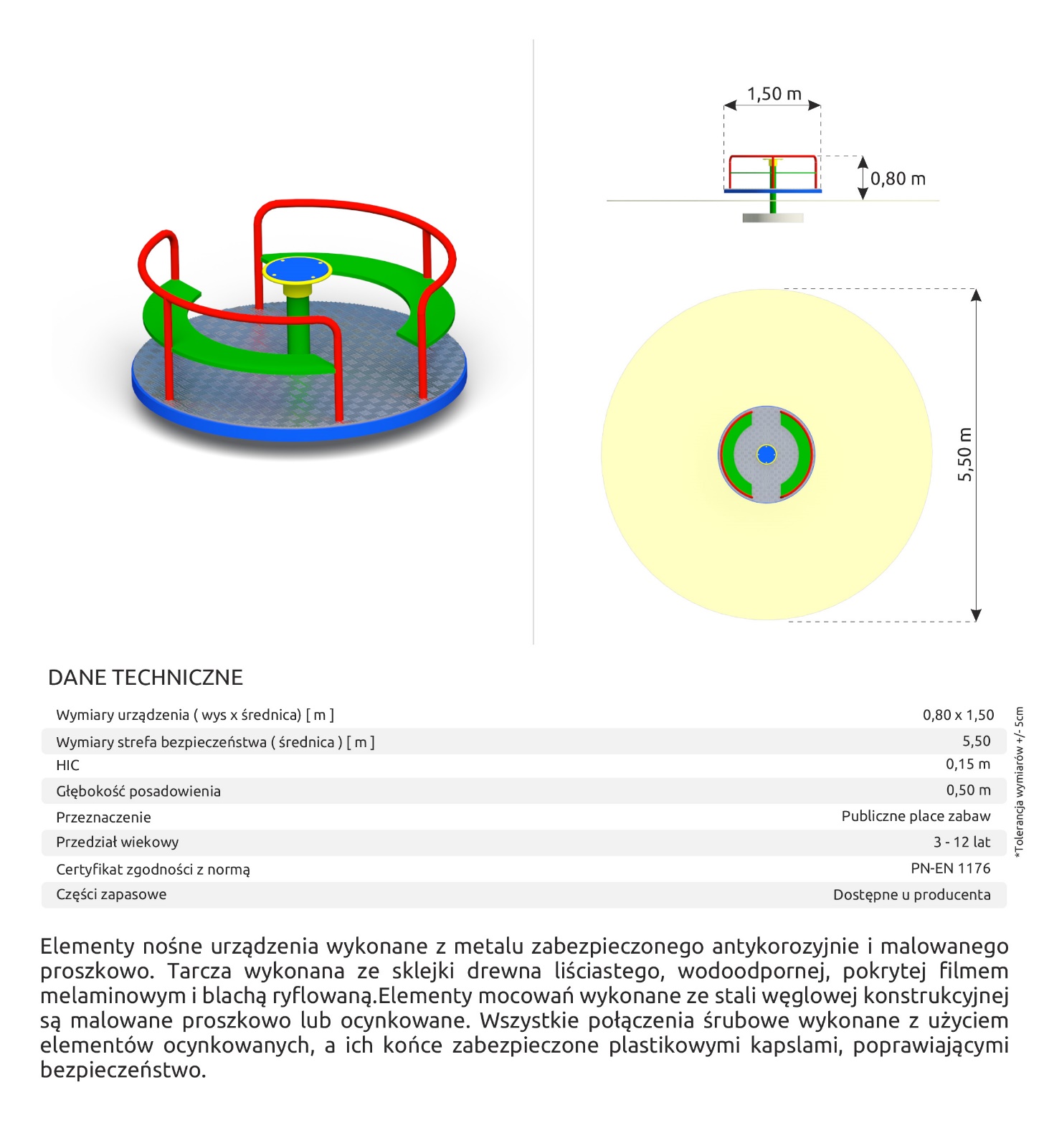 MONTAŻ:Przy montażu urządzenia, należy bezwzględnie stosować się do zaleceń producentaFundamenty osadzone poniżej poziomu podłoża, nie dopuszcza się wystawania fundamentu powyżej poziomu gruntu.URZĄDZENIE winno posiadać certyfikat CE oraz zgodności z normą PN-EN 1176:2009, PN-EN 1176:2017.Nowoprojektowany stojak na rowery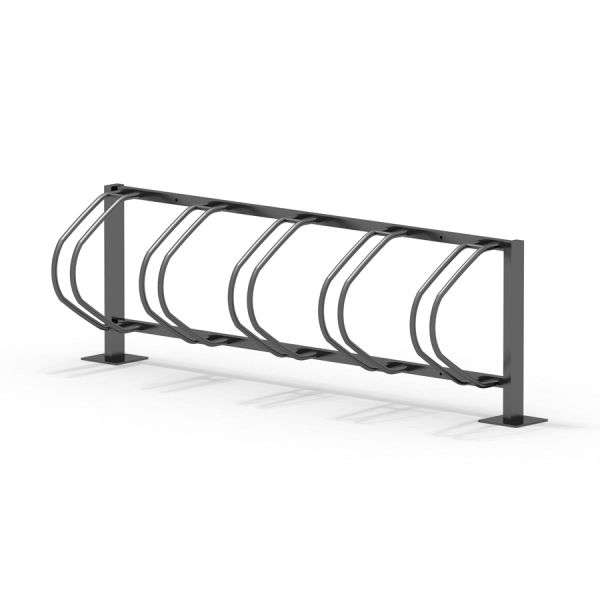 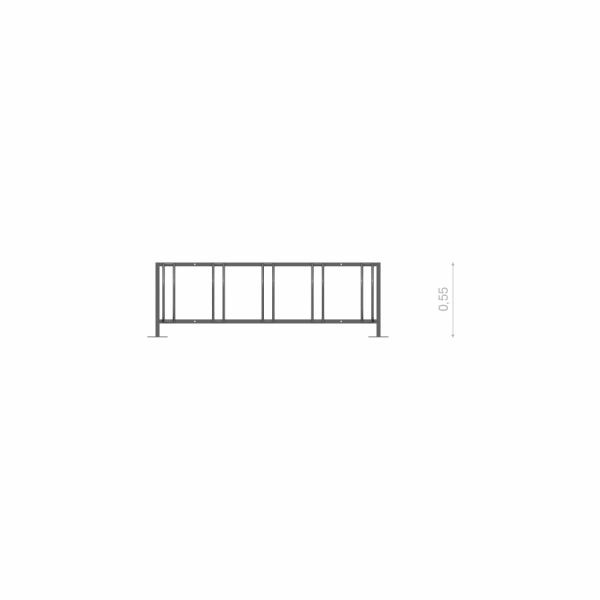 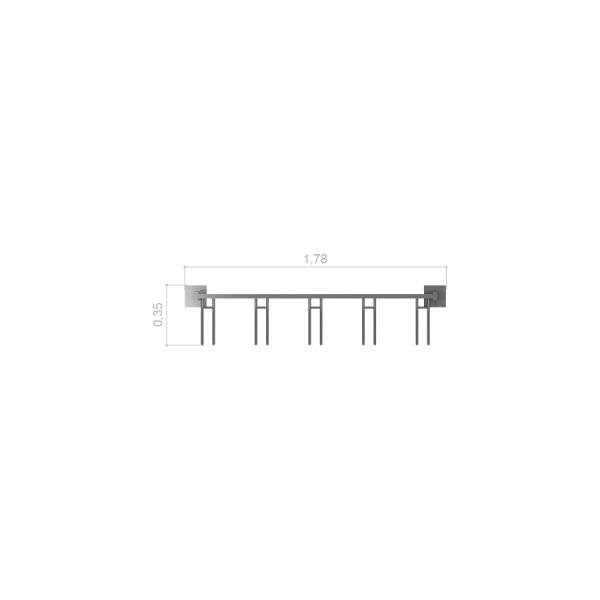 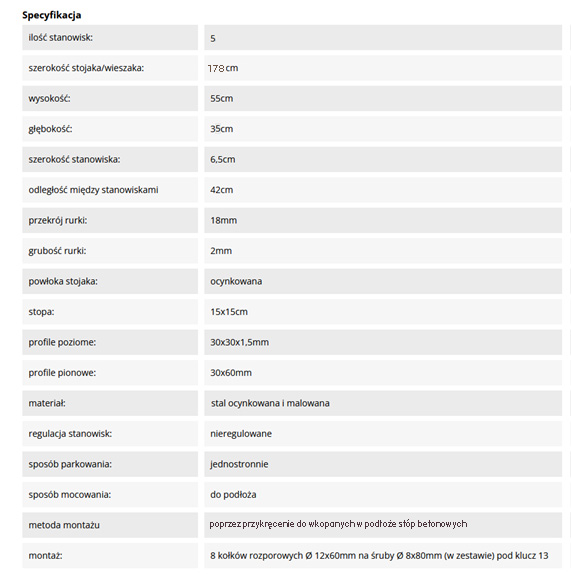 Nawierzchnia bezpiecznaW miejscu wyznaczonym na projekcie – pod urządzeniami, projektuje  się nawierzchnię z piasku płukanego.wyznaczony obszar pod zestawem zabawowym oraz pod drążkiem potrójnym o łącznej powierzchni 99m2piasek w pełni przesiany i płukany o frakcji od 1  do 3 mm. grubość warstwy piasku min. 30 cm. W pozostałych wyznaczonych na projekcie miejscach, (pod zjeżdżalnią oraz huśtawką) piasek należy uzupełnićOgrodzenie placu Projekt rozbudowy placu zabaw zakłada powiększenie jego obszaru. W tym celu zdemontowane zostaną cztery przęsła oraz trzy słupki i ponownie wykorzystane przy powiększaniu powierzchni placu. Opracowanie zakłada doprojektowanie brakującego ogrodzenia, dopasowując je do ogrodzenia istniejącego. Wejście na plac zabaw pozostaje w miejscu istniejącym. Ilości doprojektowanych elementów ogrodzenia:Przęsła - 4 szt.Ilość słupków do przęseł – 4 szt.Ilość cokołów - dopasowana do ilości przęsełIlość stóp nośnych oraz pokryw cokołowych – dopasowana do ilości słupków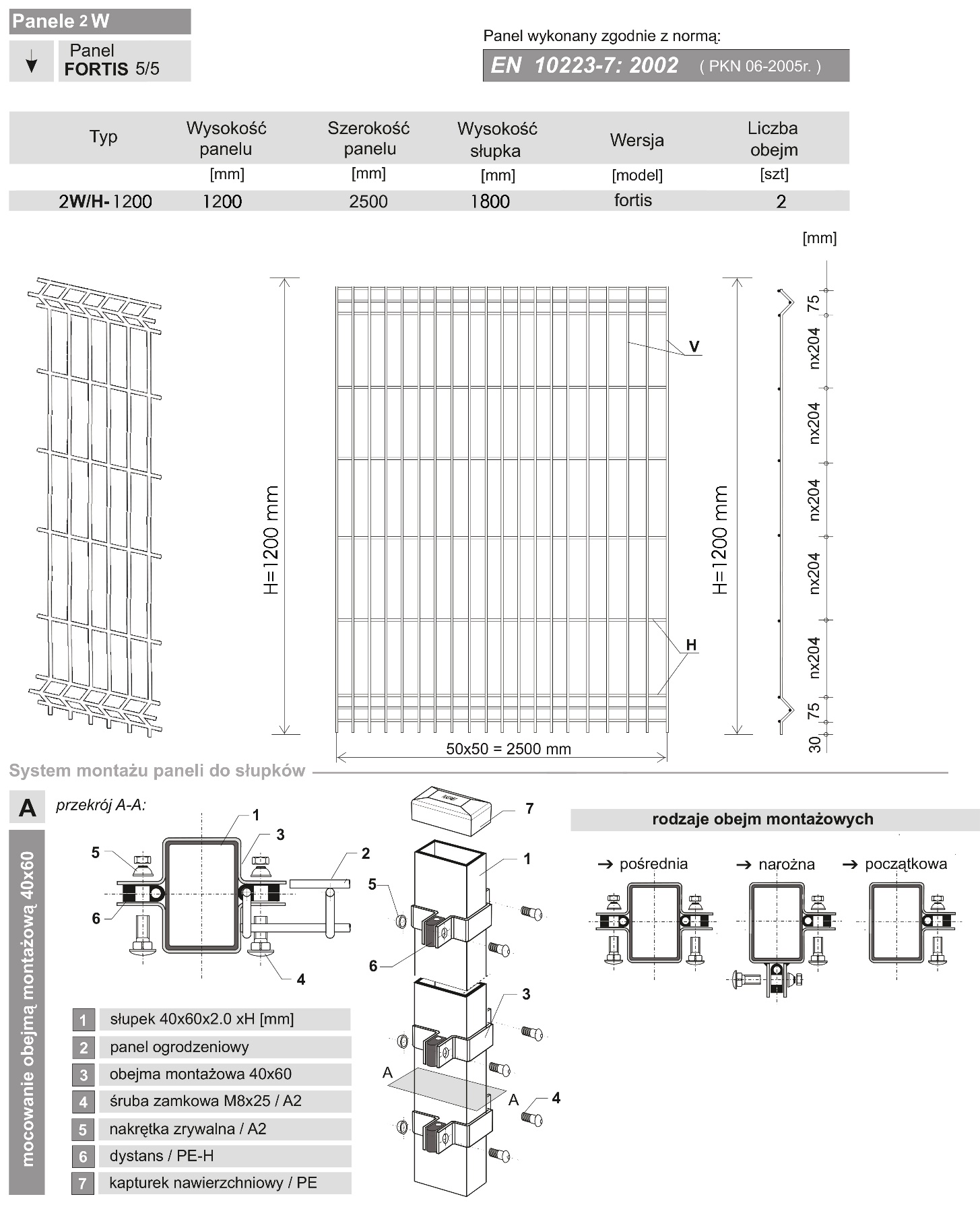 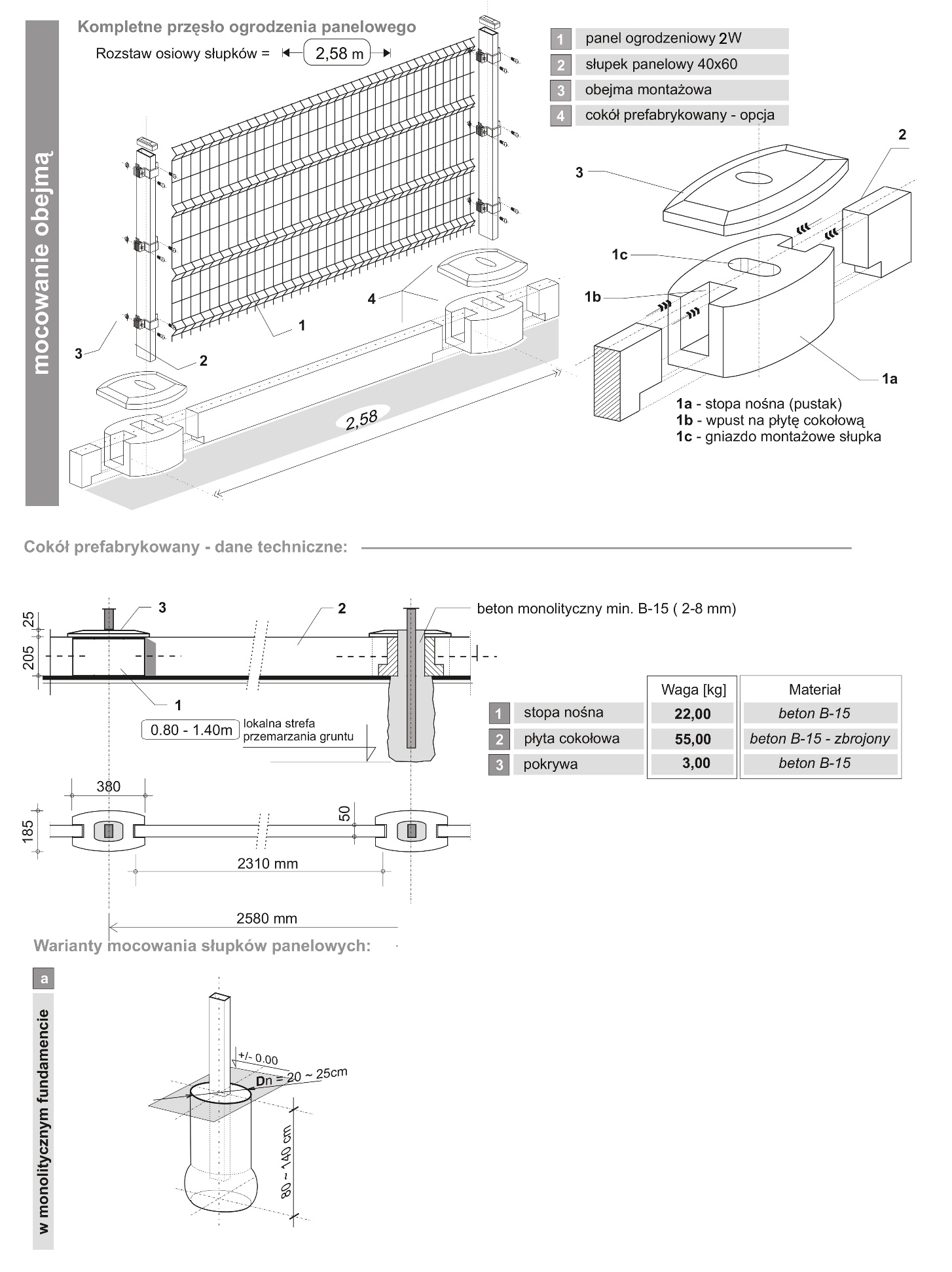 OKREŚLENIA PODSTAWOWE - ogrodzenie panelowe systemowe składające się z paneli wykonanych technologią zgrzewania poziomych i pionowych prętów o różnych wysokościach i średnicach, słupków montażowych, systemu mocowań oraz prefabrykowanej podmurówki. Pozostałe określenia zgodne z obowiązującymi, odpowiednimi polskimi normami.OGÓLNE WYMAGANIA dotyczące robót. Projekt przewiduje ogrodzenie systemowe z panelu zgrzewanego z prefabrykowaną betonową podmurówką, rozpiętego na słupkach stalowych zakotwionych w betonowych fundamentach. Przewidziano ogrodzenie o całkowitej wysokości 145cm. Ogrodzenie systemowe, panel zgrzewany typu 2W/H1200.FUNDAMENTY -  Fundamenty słupów przęsłowych ok. 30x30x80 cm z Betonu C16/20.PANEL OGRODZENIOWY - Panel ogrodzeniowy zgrzewalny, typu 2W/H1200. Słupki stalowe w rozstawie osiowym 2580mm, podmurówka betonowa h=200mm.Parametry paneli zgrzewanych:1. średnica prętów pionowych - 5mm2. średnica prętów poziomych - 5mm3. wymiar oczka (osiowo) - 50x200mm4. szerokość panelu L - 2500mm5. wysokość panelu H -1200mm6. ilość usztywnień – 27. ilość prętów pionowych - 51szt.8. zabezpieczenie w systemie (ocynkowanie ogniowe + malowanie proszkowe RAL 6005)System montażu:słup przęsłowy stalowy o profilu zamkniętym 40x60x2,0 mm; L=1600 mmobejma montażowa 40x60 mm (2szt. na słupek)śruba mocująca M8x25nakrętka samozrywalnazabezpieczenie elementów w systemie (ocynk. ogniowy + malowanie proszkowe RAL 6005),zaślepka słupów z tworzywa sztucznego – mrozoodpornegoPodmurówka prefabrykowanastopa nośna - beton C16/20 - kolor szarypokrywa wieńcząca - beton C16/20 - kolor szarypłyta cokołowa 200x2310x50 mm - beton C16/20 - kolor szaryDojście do placu zabaw – budowa chodnika wraz z pochylnią i schodamiProjekt zakłada wykonanie chodnika wokół budynku oraz łączącego parking z placem zabaw.  Ze względu na istniejącą różnice wysokości projektuje się pochylnie o spadku wynoszącym 6% oraz schody.Materiał wykonania:kostka betonowa wibroprasowana grubości 6cm pełna (10x20cm) w kolorze naturalnym szarymobrzeże betonowe (8x30x100)Konstrukcja nawierzchni chodnikanawierzchnia utwardzona z kostki betonowej wibroprasowanej szarej grubości 6cmna podsypce cementowo - piaskowej 1:4 grub. 3-5cm (po zagęszczeniu) - wg PN-EN 1338:2005. nawierzchnia ograniczona obrzeżem betonowym 8x30x100 na podsypce cementowo piaskowejpodbudowa z tłucznia kamiennego grubości 15cmwarstwa odsączająca z piasku 10cmspadki podłużne  projektuje się w wielkości 2%. Powierzchnia utwardzenia – ok 50m2Długość obrzeży – 56mbRozwiązania techniczne zostały przedstawione na rysunkach przekrojowych.UWAGI KOŃCOWEStosowanie materiałów zgodnie z obowiązującymi przepisami:1) Ustawa z dnia 7 lipca 1994r – Prawo Budowlane2) Zarządzenie Dyrektora Polskiego Centrum Badań i Certyfikacji z dnia 20 maja 1994r. w sprawie ustalenia wykazu wyrobów podlegających obowiązkowi zgłoszenia do Certyfikacji na znak bezpieczeństwa i oznaczenia tym znakiem.3) Rozporządzenie Ministra Gospodarki Przestrzennej i Budownictwa z dnia 19 grudnia 1994r. w sprawie aprobaty i kryteriów technicznych dot. wyrobów bud. (Dz. U. Nr 10).Biorąc pod uwagę przytoczone wyżej akty prawne należy je przestrzegać w sposób bezwzględny i stosować materiały (wyroby) dopuszczone do obrotu i stosowania w budownictwie. A więc posiadające:- Certyfikat na znak bezpieczeństwa, wykazujący, że zapewniono zgodność z kryteriami technicznymi określonymi na podstawie Polskich Norm, aprobat technicznych oraz właściwych przepisów i dokumentów technicznych.- Deklarację zgodności lub certyfikat zgodności z Polską Normą, czy też aprobatą techniczną w przypadku wyrobów, na które nie ustanowiono Polskiej Normy.Całość robót wykonać zgodnie z:- projektem- instrukcjami producentów urządzeń - warunkami Technicznymi Wykonania i Odbioru Robót Budowlano-MontażowychSPIS RYSUNKÓW DO TOMU 305 – NAWIERZCHNIE UTWARDZONE, POCHYLNIA – PRZEKRÓJ, skala 1:5006 – NAWIERZCHNIE UTWARDZONE, SCHODY, skala 1:50